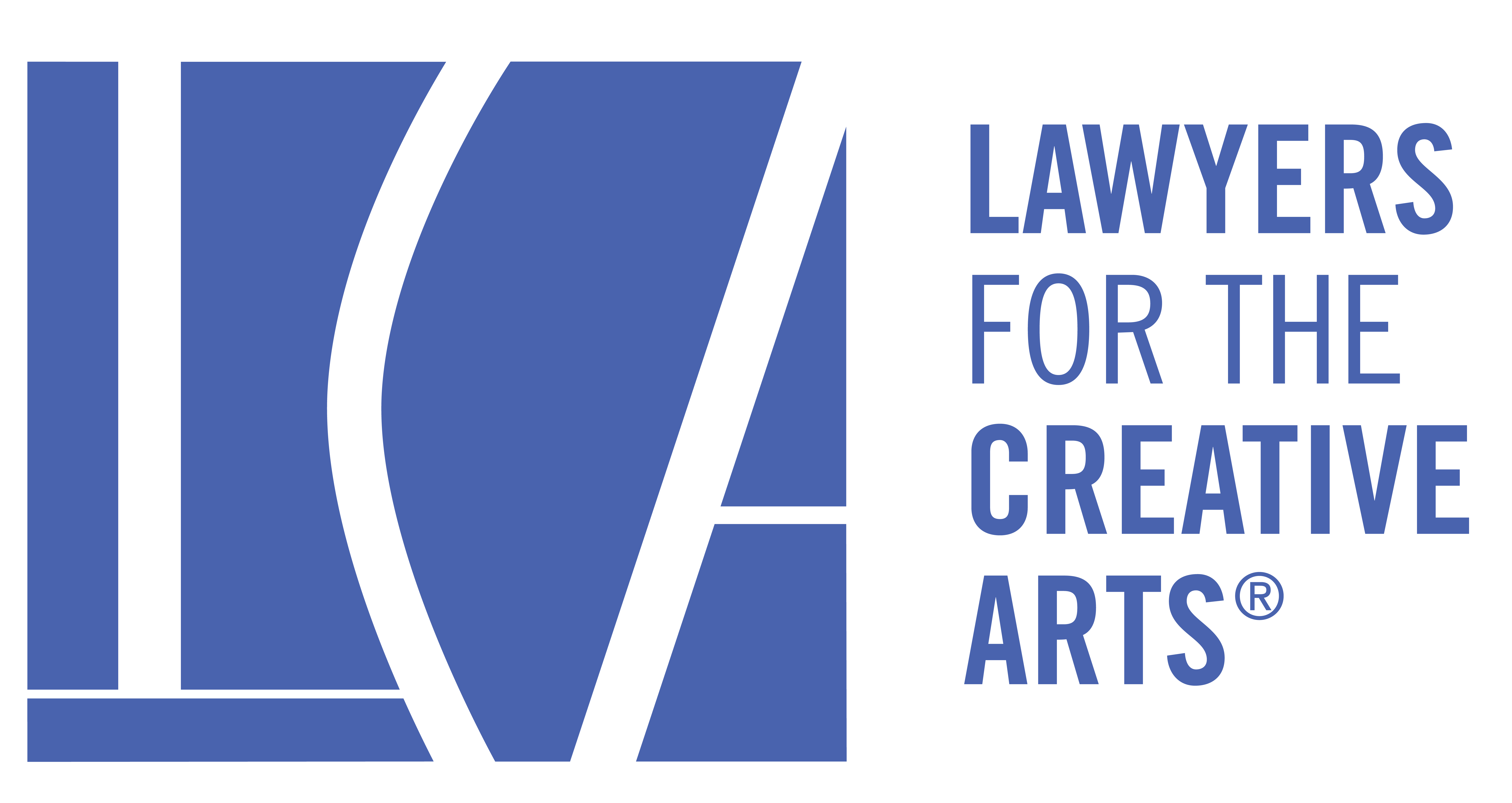 161 North Clark Street, Suite 4300, Chicago, Illinois 60601The Associate Board of Lawyers for the Creative ArtsProspective Member ProfilePlease provide the following information so we can get to know a little more about you!Name:_______________________________________________________________________Pronouns: ___________________________________________________________________Address:____________________________ City, State: __________________ Zip: _________*Preferred Phone: ___________________________  Are you an Attorney?  _______________Business Name:  ______________________________ Title: ___________________________Address: ___________________________City, State: _________________ Zip: ___________Phone: _____________________________ Fax: ____________________________________*Preferred email:  _____________________________________________________________Secondary email:______________________________________________________________Who/What introduced you to the Associate Board of Lawyers for the Creative Arts?________________________________________________________________________________________________________________________________________________________What LCA events have you attended or have you volunteered for LCA?________________________________________________________________________________________________________________________________________________________Each Associate Board Member is required to serve on ONE Committee.  Please rank the top three committees you would like to serve on in order.  Descriptions on Page 2.  Options are as follows:  a) Community Service/Outreach, b) Education, c) Events, d) Recruitment, e) Shindy         f) Social Media    1) __________________________________________________________________________  2) __________________________________________________________________________3) __________________________________________________________________________  Please also provide a picture of yourself so we can put a face to the name at our events!Return this form and your photo via e-mail to associateboard@law-arts.org    *We will be in contact with you via email regarding your candidacy once the vote on your application is taken.  Thank you for your interest!!	161 North Clark Street, Suite 4300, Chicago, Illinois 60601The Associate Board of Lawyers for the Creative Artscommittee DESCRIPTIONSCommunity Service/Outreach The Community Service/Outreach Committee is tasked with providing our membership the opportunity to assist other groups or organizations in need, preferably groups that have a similar mission or are otherwise related to the arts.  The committee must plan at least (1) community service/outreach event each year.EducationThe Educational Committee is responsible for planning educational programs for artists focusing on legal concepts and/or continuing legal education programming for LCA volunteers and the legal community at large.  The committee must plan at least (1) educational event for the larger community and at least (1) Associate Board Members-Only educational workshop each year.  EventsThe Events Committee is tasked with creating and organizing social, networking and fundraising events for LCA. Throughout the year, the Events Committee will work to develop creative events that are of interest to LCA’s clients, volunteers, and Board Members, as well as to the public at large.  The committee must plan at least (2) events each year.  RecruitmentThe Recruitment Committee shall market, advertise and conduct public relations work on behalf of the Associate Board in an effort to grow the Associate Board Membership.  The committee must plan at least (1) recruitment event each year. ShindyEach year, the Associate Board hosts the “Shindy,” a networking and fundraising opportunity for our artistic community.  It is usually a festive evening filled with food, drink and live entertainment and presents an opportunity to not only raise money for LCA, but for members of the arts to meet and mingle with one another.  This is the Associate Board’s biggest fundraiser of the year for LCA.     Social MediaThe Social Media Committee is tasked with keeping apprised of legal news relevant to the LCA organization and its members, and assisting with various social media-centric projects focused on supporting the arts community, LCA as a whole, and the Associate Board specifically.  The committee shall compile a list of news articles to create and generate posts to be shared across LCA's social media platforms on a regular basis. The committee will contribute and edit content, secure additional content contributors as needed, and promote LCA programs and events across all media platforms. 